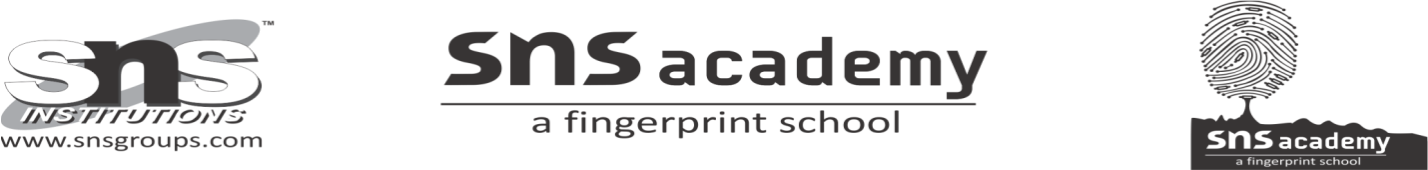 GRADE: XI		         WORKSHEET – I		     DATE: 22/9/22BIOLOGY – ANIMAL KINGDOMMultiple Choice Questions In some animal groups, the body is found divided into compartments with at least some organs/ organ repeated. This characteristic feature is nameda. Segmentationb. Metamerismc. Metagenesisd. MetamorphosisGiven below are types of cells present in some animals. Each one is specialized to perform a single specific function excepta. Choanocytesb. Interstitial cellsc. Gastrodermal cellsd. NematocytesWhich one of the following sets of animals share a four chambered heart?a. Amphibian, Reptiles, Birdsb. Crocodiles, Birds, Mammalsc. Crocodiles, Lizards, Turtlesd. Lizards, Mammals, BirdsWhich of the following pairs of animals has non glandular skina. Snake and Frogb. Chameleon and Turtlec. Frog and Pigeond. Crocodile and TigerBirds and mammals share one of the following characteristics as a common feature.a. Pigmented skinb. Alimentary canal with some modificationc. Viviparityd. Warm blooded natureWhich one of the following sets of animals belong to a single taxonomic group?a. Cuttlefish, Jellyfish, Silverfish, Dogfish, Starfishb. Bat, Pigeon, Butterflyc. Monkey, Chimpanzee, Mand. Silkworm, Tapeworm, EarthwormWhich one of the following statements is incorrect?a. Mesoglea is present in between ectoderm and endoderm in Obelia.b. Radial symmetry is found in Asteriasc. Fasciola is a pseudocoelomate animald. Taenia is a triploblastic animalWhich one of the following statements is incorrect?a. In cockroaches and prawns excretion of waste material occurs through malpighian tubules.b. In ctenophors, locomotion is mediated by comb plates.c. In Fasciola flame cells take part in excretiond. Earthworms are hermaphrodites and yet cross fertilization take place among them.Which one of the following is oviparous?a. Platypusb. Flying fox (Bat)c. Elephantd. WhaleWhich one of the following is not a poisonous snake?a. Cobrab. Viperc. Pythond. KraitMatch the following list of animals with their level of organisation.Choose the correct match showing division of labour with animal example.a. i-B, ii-C, iii-D, and iv-Ab. i-B, ii-D, iii-C, and iv-A	c. i-D, ii-A, iii-B, and iv-Cd. i-A, ii-D, iii-C, and iv-BBody cavity is the cavity present between body will and gut wall. In some animals the body cavity is not lined by mesoderm. Such animals are calleda. Acoelomateb. Pseudocoelomatec. Coelomated. HaemocoelomateMatch the column A with column B and choose the correct optiona. A-ii, B-iii, C-v, D-iv, E-ib. A-ii, B-v, C-iii, D-iv, E-ic. A-i, B-iii, C-v, D-iv, E-iid. A-i, B-v, C-iii, D-iv, E-iiVery Short Answer Type QuestionsIdentify the phylum in which adults exhibit radial symmetry and larva exhibit bilateral symmetry.What is the importance of pneumatic bones and air sacs in Aves?What is metagenesis? Mention an example which exhibits this phenomenon.What is the role of feathers?Which group of chordates possess sucking and circular mouth without jaws?Give one example each for an animal possessing placoid scales and that with cycloid scales.Mention two modifications in reptiles required for terrestrial mode of life.Mention one example each for animals with chitinous exoskeleton and those covered by a calcareous shell.What is the role of radula in molluscs?Name the animal, which exhibits the phenomenon of bioluminescence. Mention the phylum to which it belongs.Write one example each of the following in the space provided.a. Cold blooded animal ________________________b. Warm blooded animal ________________________c. Animal possessing dry and cornified skin _______________d. Dioecious animal _____________________Differentiate between a diplobastic and a triploblastic animal.Give an example of the followinga. Round wormb. Fish possessing poison stingc. A limbless reptile/ amphibiand. An oviparous mammalProvide appropriate technical term in the space provided.a. Blood-filled cavity in arthropods __________________________.b. Free-floating form of cnidaria _____________________________.c. Stinging organ of jelly fishes ______________________________.d. Lateral appendages in aquatic annelids ___________________.Match the following:Short Answer Type QuestionsDifferentiate between:a. Open circulatory system and closed circulatory systemb. Oviparous and viviparous characteristicc. Direct development and Indirect developmentSort out the animals on the basis of their symmetry (radial or bilateral) coelenterates, ctenophores, annelids, arthropods, and echinoderms.There has been an increase in the number of chambers in heart during evolution of vertebrates. Give the names of the class of vertebrates having two, three or four-chambered heart.Fill up the blank spaces appropriatelyMatch the followingEndoparasites are found inside the host body. Mention the special structure, possessed by these and which enables them to survive in those conditions.Match the following and write correct choice in space provideda. ____________________, b. ____________________, c. ____________________
d. ____________________, e. ____________________, f. ____________________Differentiate between:a. Open and closed circulatory systemb. Oviparity and viviparityc. Direct and indirect developmentd. Aceolomate and pseudo coelomatee. Notochord and nerve cordf. Polyp and medusaGive the characteristic features of the following citing one example of eacha. Chondrichthyes and ostichthyesb. Urochordata and cephalochordataMention two similarities betweena. Aves and mammalsb. A frog and crocodilec. A turtle and pilaNamea. A limbless animal
b. A cold blooded animalc. A warm blooded animald. An animal possessing dry and cornified skine. An animal having canal system and spiculesf. An animal with cnidoblastsGive an example for each of the followinga. A viviparous animalb. A fish possessing a poison stingc. A fish possessing an electric organd. An organ, which regulates buoyancye. Animal, which exhibits alternation of generationf. Oviparous animal with mammary glandExcretory organs of different animals are given below. Choose correctly and write in the space provided.a. ____________________, b. ____________________, c. ____________________
d. ____________________, e. ____________________, f. ____________________Long Answer Type QuestionsGive three major differences between chordates and non-chordates and draw a schematic sketch of a chordate showing those features.What is the relationship between germinal layers and the formation of body cavity in case of coelomate, acoelomates and pseudocoetomates?Comment upon the habitats and external features of animals belonging to class, amphibia and reptilia.Mammals are most adapted among the vertebrates. Elaborate.Division of LabourAnimalA. Organ leveli. PheritimaB. Cellular agregate levelii. FasciolaC. Tissue leveliii. SpongillaD. Organ system leveliv. ObeliaColumn AColumn BA. Poriferai. Canal systemB. Aschelminthesii. Water-vascular systemC. Annelidaiii. Muscular Pharynx Comb platesD. Arthropodaiv. Jointed appendagesE. Echinodermatav. MetameresAnimalslocomotory Organa. Octopusi. Limbsb. Crocodileii. Comb platesc. Catlaiii. Tentaclesd. Ctenoplanaiv. FinsPhylum/ClassExcretory OrganCirculatory OrganRespiratory OrganArthropodaLungs/ Gills/Tracheal SystemNephridiaClosedMetanephridiaOpenSkin/parapodiaAmphibiaClosedLunga. Amphibiai. Air bladderb. Mammalsii. Cartilaginous notochordc. Chondrichthyesiii. Mammary glandsd. Ostichthyesiv. Pneumatic bonese. Cyclostomatav. Dual habitatf. Avesvi. Sucking and circular mouth without jaws.AnimalCharacteristicsa. Pilai. Jointed appendagesb. Cockroachii. Perchingc. Asteriasiii. Water vasculard. Torpedoiv. electric organe. Parrotv. Presence of shellf. Dog fishvi. Placoid scalesAnimalCharacteristicsa. Pilai. Jointed appendagesb. Cockroachii. Perchingc. Asteriasiii. Water vasculard. Torpedoiv. electric organe. Parrotv. Presence of shellf. Dog fishvi. Placoid scales